令和2年2月10日令和3年度　ＮＰＯ法人千葉自然学校　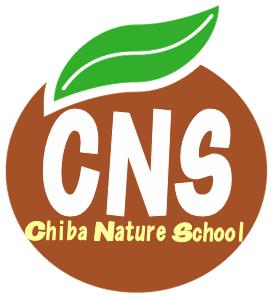 常勤スタッフ　追加募集子どもが好き、自然が好き、そんな仲間を募集します当法人では、平成17年度より千葉県等から教育施設等を管理・運営する受託事業（指定管理者制度）を受け、青少年の育成、地域づくり、環境教育、自然体験活動の推進などの教育普及業務を展開しています。このたび令和3年度の常勤スタッフを追加募集します。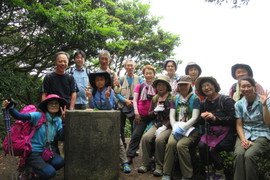 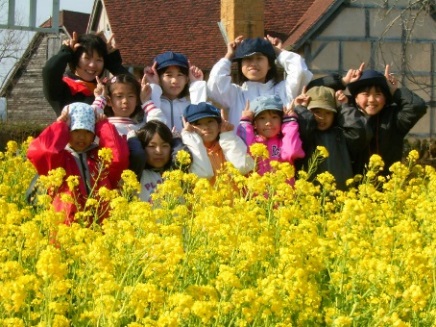 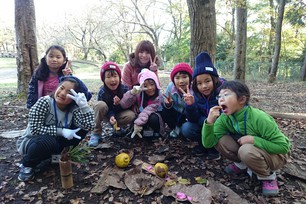 ■勤務地１．千葉県立君津亀山少年自然の家(千葉県君津市笹字片倉1661－1)２．南房総市大房岬自然の家(千葉県南房総市富浦町多田良1212－23)３．千葉県立大房岬自然公園（千葉県南房総市富浦町多田良1212-29）4.NPO法人千葉自然学校　千葉事務所（千葉県千葉市中央区富士見2-3-1　塚本大千葉ビル7階）※千葉自然学校が管理運営を行っている他施設への異動・転勤あり■業務内容１．指導系…施設管理、運営、その他主催事業、外部からの受託事業等■募集人員　若干名■求める人材　下記のような人材を求めています。＜共通＞〇コミュニケーション力、コーディネート力を有する方〇青少年教育、環境教育、野外教育、自然体験活動に関する知識・経験等を有する方（または志す方）〇パソコンに関する知識・経験・資格等を有する方〇大学・短大・専門学校の新卒者および経験者○普通自動車免許(または勤務開始までに取得予定の方)■雇用形態　【常勤スタッフ】・初年度３ヶ月間は試用期間・給与は当法人規定による（月給１８万円～）・社会保険等あり・公休休暇数　年１０９日・夜勤、宿直あり(※勤務地による)　・有給休暇制度あり■お問い合わせＮＰＯ法人千葉自然学校電話：043-227-7103（平日9時-18時）FAX：043-202-7237　E-mail：info＠chiba-ns.net